ЛЕКЦИЯ НА ТЕМУ:Меры безопасности на водных объектах в осенне-зимний периодВ осенне-зимний период во время понижения температуры окружающей среды до отрицательных значений, на водных объектах начинает образовываться ледяной покров.Однако каждый год многие люди (дети) пренебрегают мерами предосторожности и выходят на тонкий лёд, тем самым подвергая свою жизнь смертельной опасности.Правила поведения на льду:1.  Ни в коем случае нельзя выходить на лед в темное время суток и при плохой видимости.2.  При переходе через реку пользуйтесь ледовыми переправами.3.  Нельзя проверять прочность льда ударом ноги. 4.  При вынужденном переходе водоема безопаснее всего придерживаться проторенных троп или идти по уже проложенной лыжне. 5.  При переходе водоема группой необходимо соблюдать расстояние друг от друга (5-).6. Замерзшую реку (озеро) лучше перейти на лыжах, при этом: крепления лыж расстегните, чтобы при необходимости быстро их сбросить; лыжные палки держите в руках, не накидывая петли на кисти рук, чтобы в случае опасности сразу их отбросить.7.  Если есть рюкзак, повесьте его на одно плечо, это позволит легко освободиться от груза.8.  На замерзший водоем необходимо брать с собой прочный шнур длиной 20 –  с большой глухой петлей на конце и грузом. Груз поможет забросить шнур к провалившемуся в воду товарищу, петля нужна для того, чтобы пострадавший мог надежнее держаться, продев ее под мышки.9. Убедительная просьба родителям: не отпускайте детей на лед без присмотра.Запрещается:Выходить по одному на неокрепший лед.Собираться группой на небольшом участке льда.Проверять на прочность льда ударами ногой, клюшками.Переходить водоем по неокрепшему льду друг за другом на небольшом расстоянии.Идти по льду, засунув руки в карманы. Нести за спиной прочно надетый рюкзак.Выходить на лед в алкогольном опьянении. 10. Если вы провалились под лед:10.1. Необходимо широко раскинуть руки по кромкам льда, удерживаться от погружения с головой;10.2. Переберитесь к тому краю полыньи, пролома, где течение не увлекает Вас под лёд.10.3. Не паникуйте, старайтесь без резких движений выбираться на лёд, наползая грудью и поочерёдно вытаскивая на поверхность ноги, широко расставив их.10.4. Выбравшись из пролома, нужно откатиться и ползти в сторону, откуда вы пришли.10.5. Добравшись до берега, идите быстро домой, переоденьтесь в тёплую, сухую одежду выпейте горячий чай.11. Если на ваших глазах провалился человек:11.1. Немедленно крикните ему, что идете на помощь.11.2. Приближайтесь к полынье ползком, широко раскинув руки. 11.3. К самому краю полыньи подползать нельзя, иначе окажетесь в воде. Ремни или шарф, любая доска, лыжи помогут Вам спасти человека. Бросать связанные предметы нужно на 3- .11.4. Велите провалившемуся человеку распластать руки по льду и работать ногами, чтобы удержаться на поверхности11.5. Опуститесь на колени или лягте у кромки льда и протяните человеку руку или какой-нибудь предмет (палку, веревку, одежду).11.6. Если нужно передвигаться по льду, ложитесь плашмя и медленно подползайте к человеку, пока он не ухватится за протянутый ему предмет .11.7. Вытащив человека из воды, положите его на лед плашмя, не позволяйте ему встать на ноги.11.8. Если не удается вытащить человека из воды с помощью протянутого предмета, но рядом есть помощники, организуйте живую цепь. Один за другим выползайте, распластавшись по льду, и захватывайте лежащего впереди спасателя за лодыжки. Подав пострадавшему подручное средство, вытащите его на лёд и ползком двигайтесь от опасной зоны.ЗВОНИТЬ С СОТОВОГО – 112, ОПЕРАТИВНЫЙ ДЕЖУРНЫЙ –  8 (8639)261583 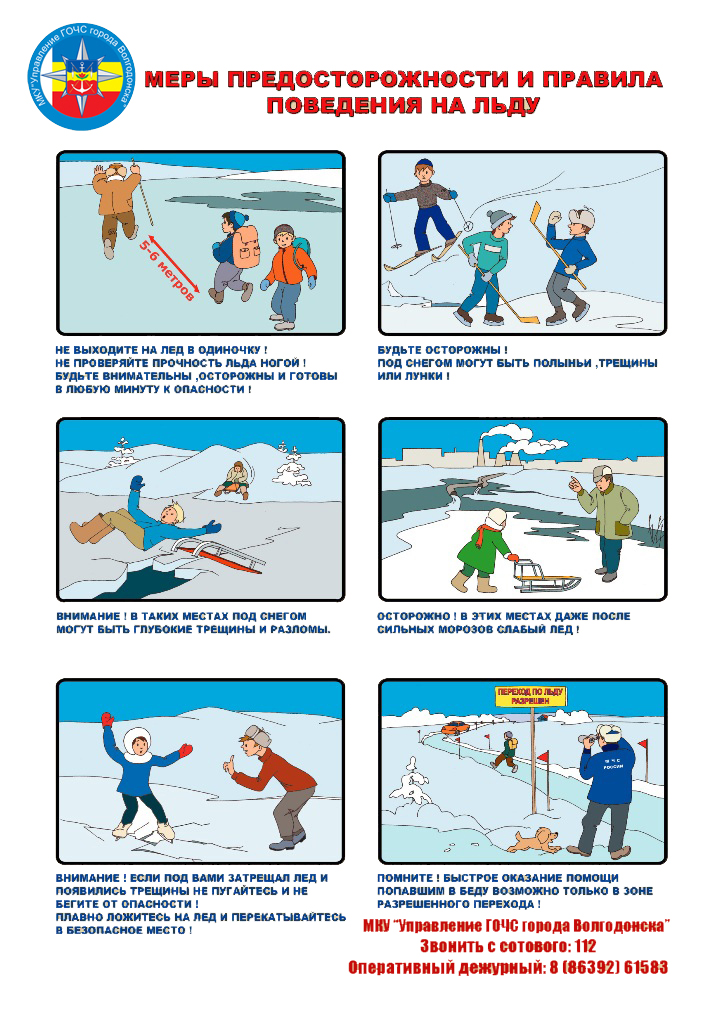 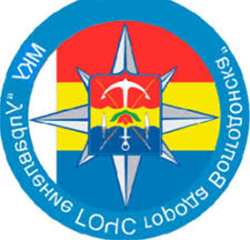 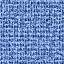 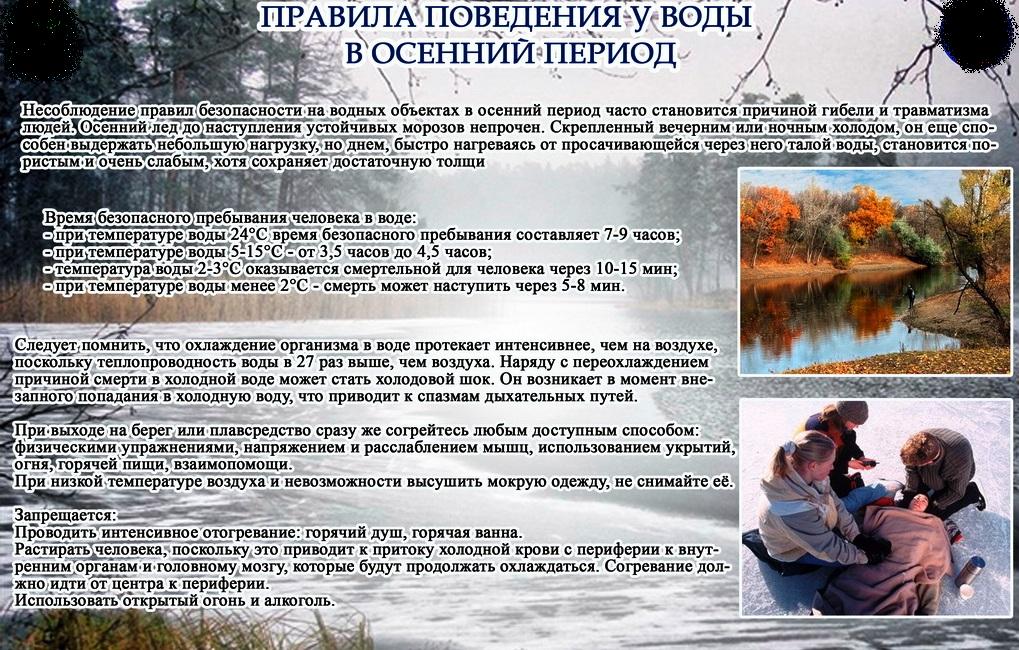 